Parenting ProjectResearch the risks involved in having a baby when the mother is under the age of seventeen.  What steps are taken to lessen these risks and what things can the perspective mother do herself?  This can be completed in the form of an MLA essay to be passed in or by PowerPoint to be presented to the class.Research the risks involved in having a baby when the mother is over the age of thirty-five.  What steps are taken to lessen these risks and what things can the perspective mother do herself?  This can be completed in the form of an MLA essay to be passed in or by PowerPoint to be presented to the class.Prepare a self-help brochure for parents planning to have a child.  Your brochure should cover such issues as:  making sure parenthood is right for them, getting a health check, getting finances in order, and applying management skills to their new lives as parents.Create two large posters illustrating the rewards and responsibilities of parenthood.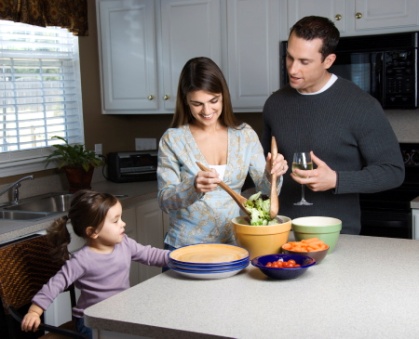 Projects will be marked on the following criteria:Quality of Information 		15Organization of Information	15Neatness and Professionalism	10Value:  40Due:  _________________________________Select one project idea from the list below.  This project may be completed alone or with one other person.  However, if you choose to work in pairs, the final product should reflect the effort of two people.  